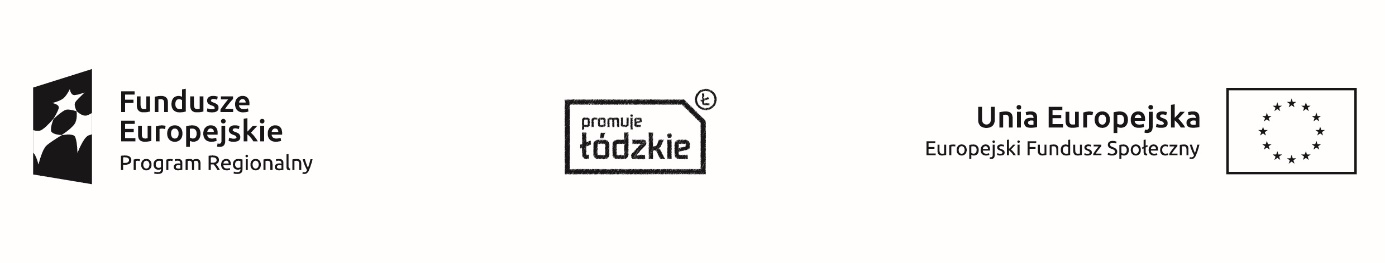 Projekt Zespołu Szkół Centrum Kształcenia Rolniczego im. Jadwigi Dziubińskiej w Zduńskiej Dąbrowie„Nauczanie rolnicze XXI wieku- młodzi na start”współfinansowany  ze środków Europejskiego Funduszu Społecznegow ramach Regionalnego Programu Operacyjnego Województwa Łódzkiego na lata 2014 – 2020KURS  GROOMINGU Zaktualizowana lista UP zakwalifikowanych na kurs z groomingu I grupa – rok szkolny 2021/2022Koordynator szkolny: Zofia RosaProjekt Zespołu Szkół Centrum Kształcenia Rolniczego im. Jadwigi Dziubińskiej w Zduńskiej Dąbrowie„Nauczanie rolnicze XXI wieku- młodzi na start”współfinansowany  ze środków Europejskiego Funduszu Społecznegow ramach Regionalnego Programu Operacyjnego Województwa Łódzkiego na lata 2014 – 2020KURS  GROOMINGU Zaktualizowana lista UP zakwalifikowanych na kurs z groomingu II grupa – rok szkolny 2021/2022Koordynator szkolny: Zofia RosaLp.Nazwisko i imięKlasauwagiBruc KlaudiaIII a TW -4lFilipczak MichałIII b TW-4lGrabarczyk KingaIII b TW-4lGudej ZuzannaIII b TW-4lGuzik IzabelaIII b TW-4lJakubik AmeliaIII a TW-4lJanowska MartynaIII a TW-4lJasińska OktawiaIII a TW-4lJóźwiak AdriannaIII a TW-4lKosman WeronikaIII a TW-4lKruk SzymonIII a TW-4lMarosek AleksandraIII a TW-4lSabina KarolinaIII a TW-4lZegan Paulina III b TW-4lZielińska PatrycjaIII b TW-4lRAZEM: 15 (13  K i 2 M)RAZEM: 15 (13  K i 2 M)Lp.Nazwisko i imięKlasauwagiDomińczak KatarzynaIII a TW -5lFurman MateuszIII a TW -5lGorzałczyński MaciejIII a TW -5lLatosiewicz OliwiaIII a TW -5lOsińska JoannaIII a TW -5lOrzechowska MartynaIII a TW -5lPokorska WeronikaIII a TW -5lChlebna AgnieszkaIII b TW -5lFurtacz JuliaIII b TW -5lLangiewicz WiktoriaIII b TW -5lMisiak NataliaIII b TW -5lPusta AleksandraIII b TW -5lWielemborek AleksandraIII b TW -5lRAZEM: 13 (11  K i 2 M)RAZEM: 13 (11  K i 2 M)